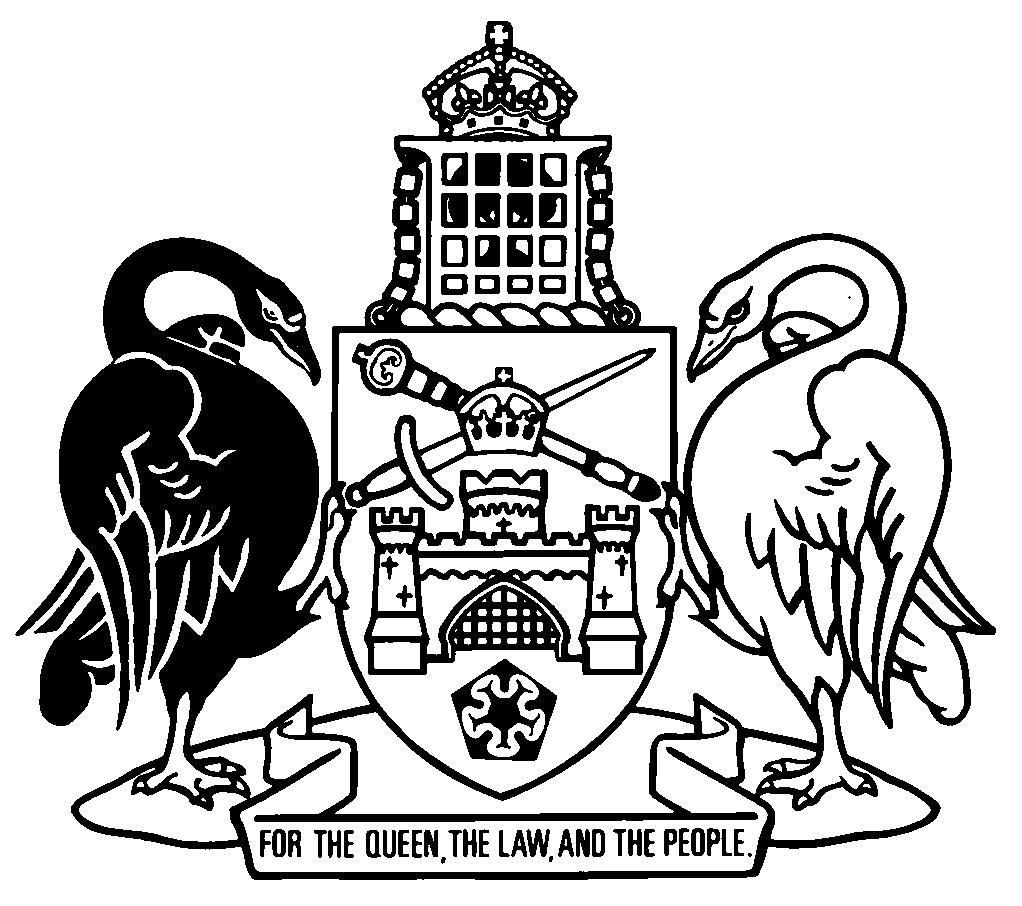 Australian Capital TerritoryLiquor Amendment Regulation 2023 (No 1)Subordinate Law SL2023-38The Australian Capital Territory Executive makes the following regulation under the Liquor Act 2010.Dated 12 December 2023.Andrew BarrChief MinisterTara CheyneMinisterAustralian Capital TerritoryLiquor Amendment Regulation 2023 (No 1)Subordinate Law SL2023-38made under theLiquor Act 20101	Name of regulationThis regulation is the Liquor Amendment Regulation 2023 (No 1).2	CommencementThis regulation commences on 1 January 2024.Note	The naming and commencement provisions automatically commence on the notification day (see Legislation Act, s 75 (1)).3	Legislation amendedThis regulation amends the Liquor Regulation 2010.4	Schedule 1, section 1.7omit5	Schedule 2, part 2.1, item 2substituteEndnotes1	Notification	Notified under the Legislation Act on 18 December 2023.2	Republications of amended laws	For the latest republication of amended laws, see www.legislation.act.gov.au.© Australian Capital Territory 20232on licence, other than a licence of a kind mentioned in item 2A7am – midnight7am – 1am the following day on:	25 April	24 December	31 December7am – 1am the following day7am – 2am the following day7am – 3am the following day7am – 4am the following day7am – 5am the following day2Aon licence	restaurant and café licence subclass only; and	total occupancy loading for licensed premises is 80 people or less7am – 2am the following day7am – 3am the following day7am – 4am the following day7am – 5am the following day